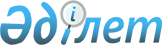 О проекте Указа Президента Республики Казахстан "О внесении изменения в Указ Президента Республики Казахстан от 30 апреля 2015 года № 6 "О Национальной комиссии по модернизации"Постановление Правительства Республики Казахстан от 13 июня 2018 года № 340
      Правительство Республики Казахстан ПОСТАНОВЛЯЕТ:
      внести на рассмотрение Президента Республики Казахстан проект Указа Президента Республики Казахстан "О внесении изменения в Указ Президента Республики Казахстан от 30 апреля 2015 года № 6 "О Национальной комиссии по модернизации". О внесении изменения в Указ
Президента Республики Казахстан от 30 апреля 2015 года № 6 "О Национальной комиссии по модернизации"
      ПОСТАНОВЛЯЮ:
      1. Внести в Указ Президента Республики Казахстан от 30 апреля 2015 года № 6 "О Национальной комиссии по модернизации" (САПП Республики Казахстан, 2015 г., № 20, ст. 100) следующее изменение:
      состав Национальной комиссии по модернизации изложить в новой редакции согласно приложению к настоящему Указу.
      2. Настоящий Указ вводится в действие со дня его подписания. Состав
Национальной комиссии по модернизации
      Сагинтаев                   -             Премьер-Министр Республики Казахстан,
Бакытжан Абдирович                  председатель
      Нигматулин                   -             Председатель Мажилиса Парламента
Нурлан Зайруллаевич                   Республики Казахстан, заместитель председателя
      члены Комиссии:
      Досаев                   -             Заместитель Премьер-Министра
Ерболат Аскарбекович                   Республики Казахстан
      Сулейменов -                         Министр национальной экономики
Тимур Муратович                         Республики Казахстан
      Ракишева -                               заместитель Руководителя Администрации
Алия Галимжановна                   Президента Республики Казахстан
      Шпекбаев -                               Председатель Агентства Республики Казахстан
Алик Жаткамбаевич                        по делам государственной службы и
                                     противодействию коррупции
					© 2012. РГП на ПХВ «Институт законодательства и правовой информации Республики Казахстан» Министерства юстиции Республики Казахстан
				
      Премьер-Министр
Республики Казахстан

Б. Сагинтаев

      Президент
Республики Казахстан 

Н. Назарбаев
ПРИЛОЖЕНИЕ
к Указу Президента
Республики Казахстан
от "" 2018 года №ПРИЛОЖЕНИЕ
к Указу Президента
Республики Казахстан
от 30 апреля 2015 года № 6